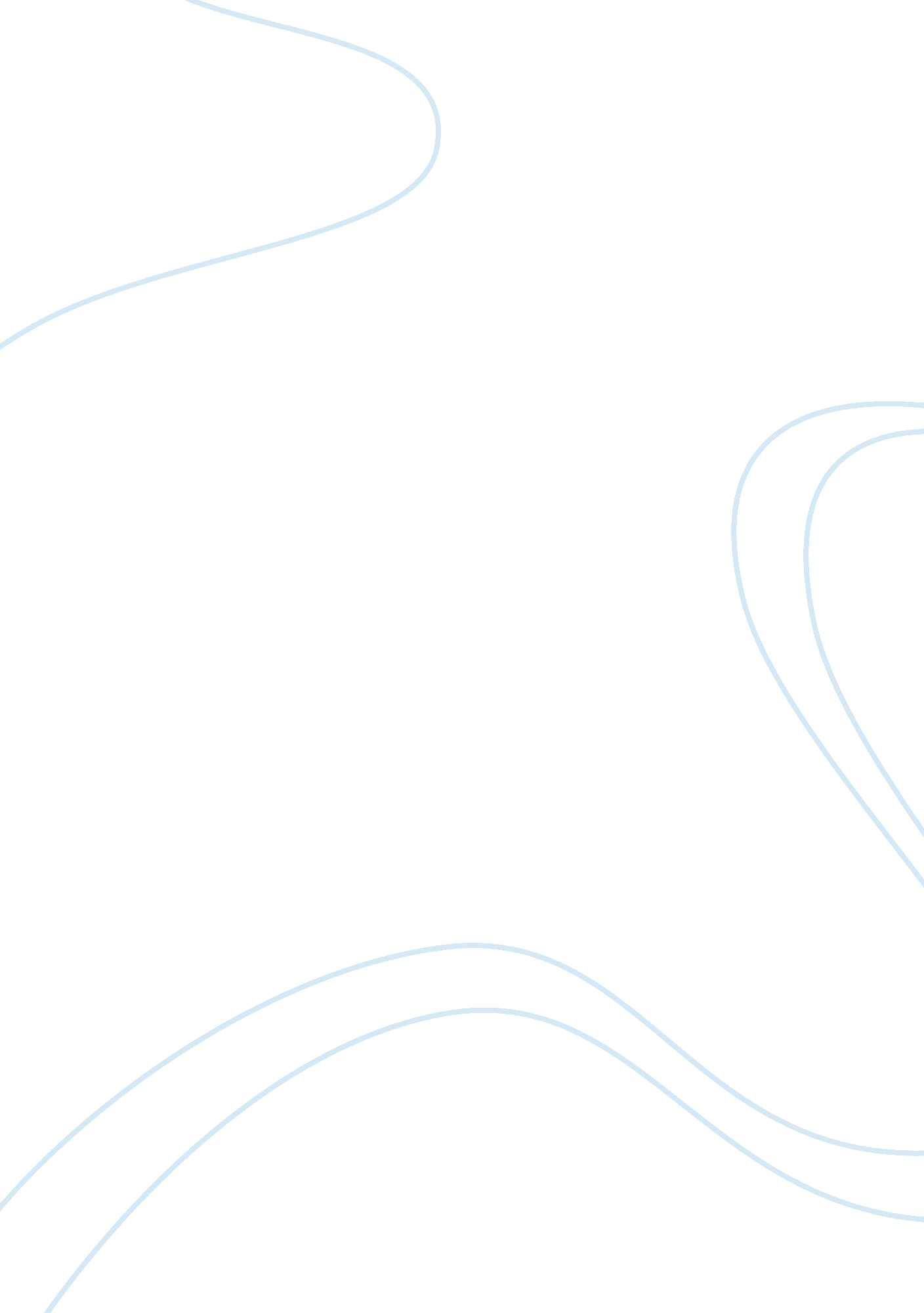 Wal-martBusiness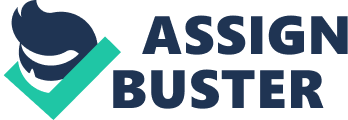 Environmental and social sustainability of Wal-Mart It is definite that sustainability of environment is an essential part in any business activity that is to be considered responsible and successful. Wal-Mart being one of the largest business corporations in the United States then ought to enhance environmental sustainability to ensure that they carry out their business operations responsibly and more successfully in the society. 
Wal-Mart has been putting efforts to identify product’s life cycle that are likely to enable them conserve natural resources (Clark 2010). On e of these ways that Wal-Mart saw to suit to preserve natural resources was to look into their carbon footprint to create supply of renewable energy. Use of renewable energy will therefore reduce excess exploitation of energy resources and avoid their depletion. 
Another way that Wal-Mart has tried to enhance environmental and social sustainability is their efforts to invent zero waste. This is done by using improvised packaging, and recycling plastic bags. The use of this method helps to reduce the excess use and dumping of plastic bags that pollute the environment. 
Wal-Mart is also working by all means to ensure provision of goods and services affordable to their customers ( Plambeck and Denend 2008). This puts them ahead in enhancing social sustainability in the society they are operating in. Wal-Mart has therefore, shown to be responsible in their business operations in the society. 
Works cited 
Clark Andrew. “ Wal-Mart, the US retailer taking over the world by stealth.” The guardian 2010. Web. 
. Plambeck, Erica L and Denend Lyn. “ Case Study: The Greening of Wal-Mart.” Stanford Social Innovation Review, spring 2008. 
Walmart. Environmental Sustainability. 2014. Web. Accessed from http://corporate. walmart. com/global-responsibility/environmental-sustainability. 
. 